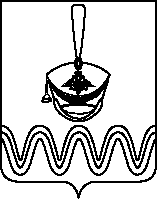 П О С Т А Н О В Л Е Н И ЕАДМИНИСТРАЦИИ БОРОДИНСКОГО СЕЛЬСКОГО ПОСЕЛЕНИЯПРИМОРСКО-АХТАРСКОГО РАЙОНА от 10.01.2016                                                                                                     № 8станица БородинскаяО признании утратившим силу постановление администрации Бородинского сельского поселения Приморско - Ахтарского района от 01 июля 2016 года № 161 «Об утверждении административного регламента исполнения муниципальной функции «Осуществление муниципального земельного контроля на территории муниципального образования Краснодарского края» (в редакции от 16.10.2016г. № 255, от 25.11.2016 г. № 297).В связи с изменением полномочий по решению вопросов местного значения, закрепленных за сельскими поселениями Краснодарского края Законом Краснодарского края от 8 августа 2016 года № 3459-КЗ «О закреплении за сельскими поселениями Краснодарского края отдельных вопросов местного значения городских поселений», в соответствии со статьёй 48 Федерального закона от 06 октября  2003 года № 131-ФЗ «Об общих принципах организации местного самоуправления в Российской Федерации» и частью 1 статьи 59 Устава Бородинского сельского поселения Приморско - Ахтарского района, администрация Бородинского сельского поселения Приморско- Ахтарского района  п о с т а н о в л я е т:1. Признать утратившим силу постановление администрации Бородинского сельского поселения Приморско – Ахтарского района от 01 июля 2016 года № 161 «Об утверждении административного регламента по осуществлению муниципальной функции «Осуществление муниципального земельного контроля на территории Бородинского сельского поселения Приморско-Ахтарского района» (в редакции от 16.10.2016г.№ 255, от 25.11.2016г. № 297).2. Ведущему специалисту администрации (Филина) обнародовать и разместить данное постановление на официальном Интернет-сайте администрации.3. Контроль за выполнение настоящего постановления оставляю за собой.4.Постановление вступает в силу со дня его обнародования и распространяется на правоотношения, возникшие с 01.01.2017 года.Глава Бородинского сельского поселенияПриморско-Ахтарского района                                               В.В.ТуровПроект внесен:Ведущий специалист                                                                  А.П.Филина                                                                                   Проект согласован:Ведущий специалист                                                                  Г.А.Коваленко